    Felregistrerad utförd tid i Mobipen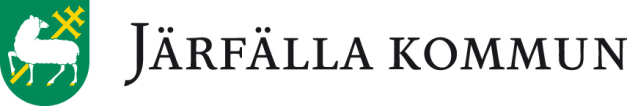 DatumKundnummer  (framgår i Phoniro Care)FelbeskrivningDet felaktiga besökets Datum, start och stopptidDet rätta besökets datum start och stopptidMånadUtförareUpprättad av